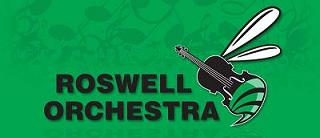 2016-2017 RHS ORCHESTRA UNIFORM FORMPlease print clearlyStudent Name: __________________________________________________  Class (circle one):     Philharmonic     Freshman     Sinfonia     ChamberParent/Guardian(s) Name: ________________________________________________________________Parent Email: ______________________________________________  Parent phone # _______________Girls:	Oratorio Dress	 in Black (Item #d683) 	Cost: $69 plus shipping/handling of $10 (total $79)	See http://www.formalwear-outlet.com/d683.html to place your order.  	You may wish to combine orders with a friend to reduce your portion of the shipping cost.	**Be sure to add ROSWELL in the message field of your order and provide MRS. PAYNE with a copy of 	your paid receipt OR you may email it to DBLEE85@GMAIL.COMBoys:	Tuxedo Ensemble  -   			Cost:  $146.55Fittings to be scheduled at RHS.  Cash or check payment due at fitting (Thursday, August 25, 2016) payable to Savvi Formalwear.IF NO ORDER IS PLACED - Parent must initial:______	My Son owns a Classic Black Tuxedo Ensemble.  We will not be ordering a Tux this year.______	My Daughter owns an Oratorio Dress.  We will not be ordering a Dress this year.Please return form and receipt (if applicable) no later than Friday, August 26, 2016.Parent Signature _________________________________________________Student Signature ________________________________________________